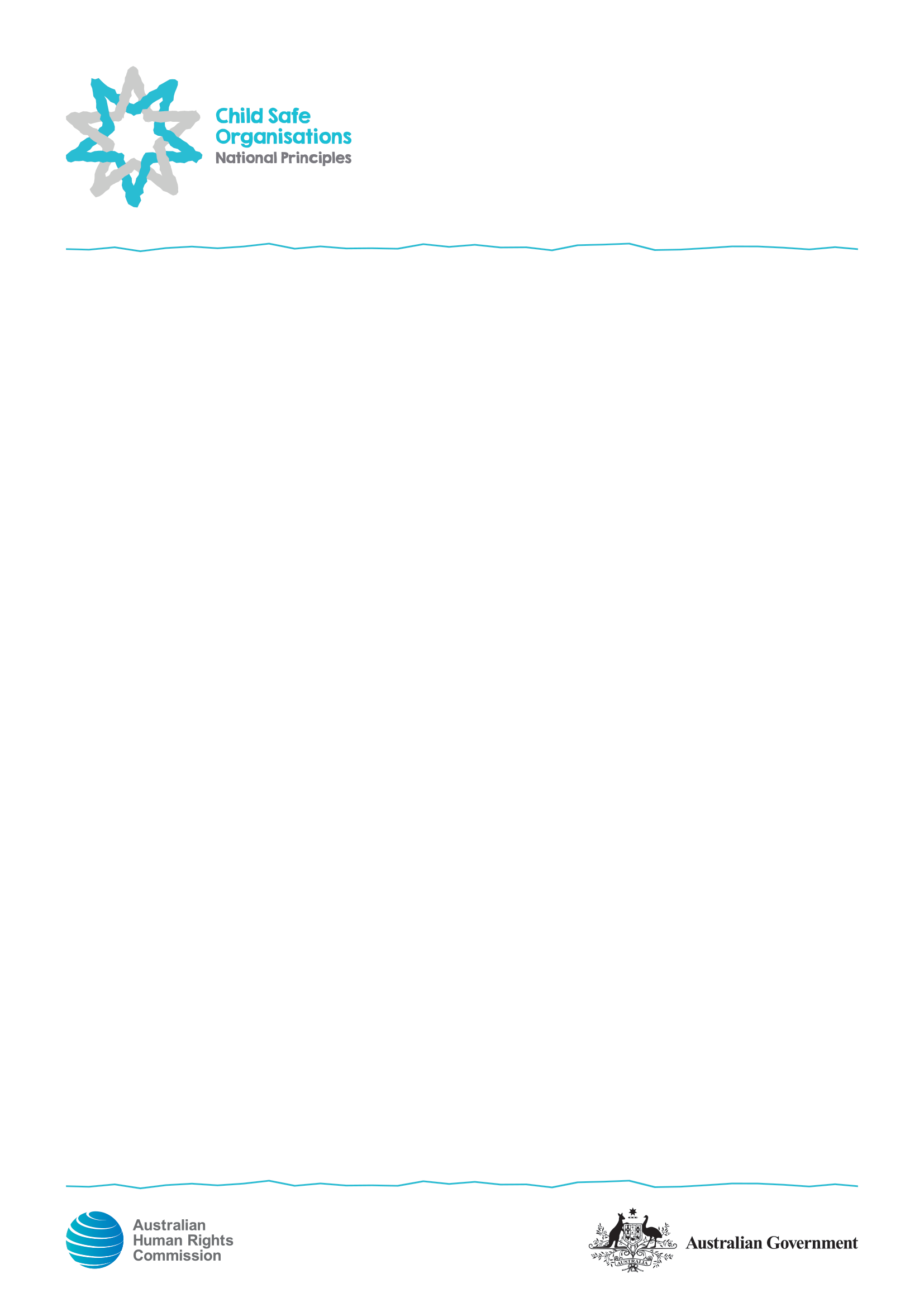 Children have a right to safety - emotionally, mentally and physically. Everyone has a role to play in keeping children safe from harm. Harm can take many forms such as accidental injury, exposure to physical hazards, bullying by peers, neglect, emotional abuse, physical abuse and sexual abuse. Organisations providing services to or working with children, whether run by staff or by volunteers, have a duty of care to keep children safe and to respect their rights. The Child Safe Organisations self-assessment tool is a first step for any organisation working with children and young people when considering child safety in their organisation. It can help an organisation:  identify priority areas for improvement in their child safety policies, procedures and practiceslearn about the National Principles for Child Safe Organisations (National Principles)commit to future action monitor improvement. Organisations may be regulated through existing national, state and territory legislation. These are not considered in detail in this tool.This tool should be completed by people in the organisation who are knowledgeable about the day-to-day activities, policies and procedures, staff and volunteer experiences in the organisation. These people exist at many levels of an organisation and we recommend that more than one person completes this self-assessment exercise, as a group or separately. If multiple people complete this tool separately, we recommend that you compare and discuss your responses to identify areas for improvement. This tool could also be used for seeking feedback from children and young people, their parents or carers to further inform considerations of child safety within your organisation.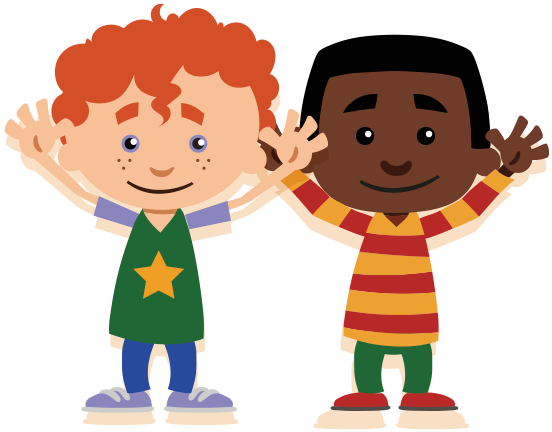 (Note: If you work or volunteer for a large organisation that provides a range of services, this tool will work best if you focus on a particular service or activity where individuals in your organisation interact with children and young people).The statements in this tool reflect aspects of the National Principles for Child Safe Organisations. The ten principles collectively show that a child safe organisation is one that creates a culture, adopts strategies and takes action to promote child wellbeing and prevent harm to children and young people. This introductory self-assessment tool gives examples of what some of the aspects of the National Principles might look like in practice. © Australian Human Rights Commission 2018.How to use: Read the Statement and examples in the Questions column.Mark whether the statement is true ‘always’, ‘most of the time’, ‘sometimes’, ‘rarely’ or ‘never’ in the Scale column. You may find that some examples in the speech bubbles apply but some do not. There is space for comment where you can note if this is the case. Mark ‘other’ if you don’t know or are unsure.Complete steps 1 and 2 for all the statements. Once you have finished going through the Questions column and filled out the Scale column for each row, fill out the Next Steps.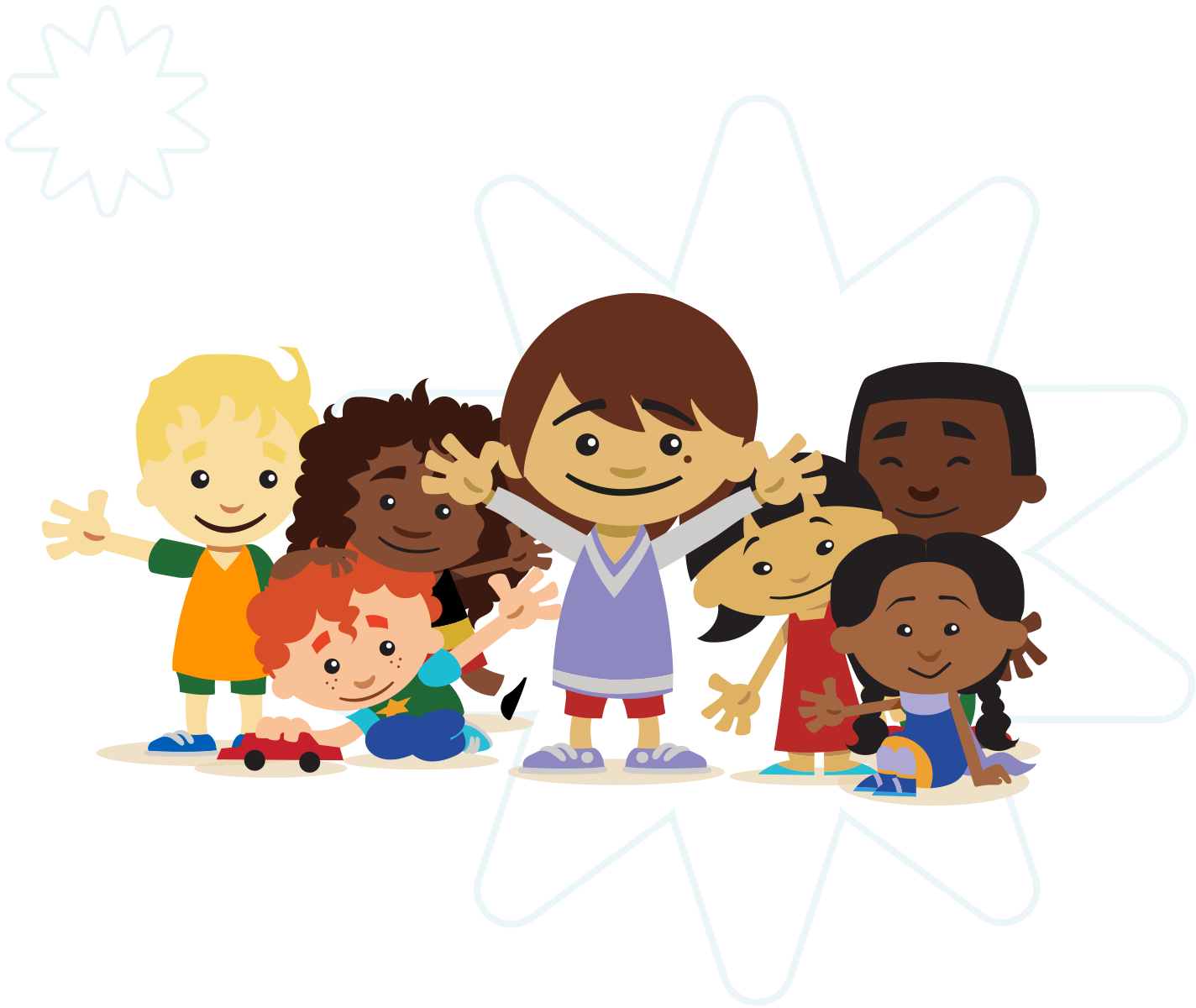 Fill out the Next Steps focussing in particular on the statements where you’ve selected ‘rarely’, ‘never’ or ‘other’. Fill out who will take these next steps and when the next steps will be completed by. You can include in the Next Steps evidence of how you do this, details of how you could do it better, as well as details of who will take these steps and timeframes.Use the National Principles, their key action areas and indicators to help you consider future actions.Completing this tool will involve making judgement calls about how often a statement is true, the relevance of the examples suggested and what future action you take. If you work across multiple sites you may wish to complete this assessment for each site, or clearly define which site you are completing the assessment for. Principle 1: Child safety and wellbeing is embedded in organisational leadership, governance and culture.Principle 1: Child safety and wellbeing is embedded in organisational leadership, governance and culture.Principle 1: Child safety and wellbeing is embedded in organisational leadership, governance and culture.1) Leaders in the organisation model attitudes and behaviours that show they are committed to child safety and wellbeing. 1) Leaders in the organisation model attitudes and behaviours that show they are committed to child safety and wellbeing. AlwaysMost of the timeSometimesRarelyNeverOther (don’t know, unsure) Comment:Next steps:By whom:By when:2) Staff and volunteers understand their responsibilities for child safe practices and use this to inform their actions. 2) Staff and volunteers understand their responsibilities for child safe practices and use this to inform their actions. AlwaysMost of the timeSometimesRarelyNeverOther (don’t know, unsure) Comment:Next steps:By whom:By when:Refer to National Principle 1 its key action areas and indicators to help you consider future actions.Refer to National Principle 1 its key action areas and indicators to help you consider future actions.Refer to National Principle 1 its key action areas and indicators to help you consider future actions.Principle 2: Children and young people are informed about their rights, participate in decisions affecting them and are taken seriously.Principle 2: Children and young people are informed about their rights, participate in decisions affecting them and are taken seriously.Principle 2: Children and young people are informed about their rights, participate in decisions affecting them and are taken seriously.3) Children and young people share their views and participate in decision making.3) Children and young people share their views and participate in decision making.AlwaysMost of the timeSometimesRarelyNeverOther (don’t know, unsure) Comment:Next steps:By whom:By when:4) The organisation values children’s views. 4) The organisation values children’s views. AlwaysMost of the timeSometimesRarelyNeverOther (don’t know, unsure) Comment:Next steps:By whom:By when:Refer to National Principle 2 its key action areas and indicators to help you consider future actions.Refer to National Principle 2 its key action areas and indicators to help you consider future actions.Refer to National Principle 2 its key action areas and indicators to help you consider future actions.Principle 3: Families and communities are informed and involved in promoting child safety and wellbeing.Principle 3: Families and communities are informed and involved in promoting child safety and wellbeing.Principle 3: Families and communities are informed and involved in promoting child safety and wellbeing.5) The organisation communicates with families and communities about how they ensure child safety and wellbeing. 5) The organisation communicates with families and communities about how they ensure child safety and wellbeing. AlwaysMost of the timeSometimesRarelyNeverOther (don’t know, unsure) Comment:Next steps:By whom:By when:6) The organisation involves families and communities 
in conversations about child safety and wellbeing 
in the organisation. 6) The organisation involves families and communities 
in conversations about child safety and wellbeing 
in the organisation. AlwaysMost of the timeSometimesRarelyNeverOther (don’t know, unsure) Comment:Next steps:By whom:By when:Refer to National Principle 3 its key action areas and indicators to help you consider future actions.Refer to National Principle 3 its key action areas and indicators to help you consider future actions.Refer to National Principle 3 its key action areas and indicators to help you consider future actions.Principle 4: Equity is upheld and diverse needs respected in policy and practice.Principle 4: Equity is upheld and diverse needs respected in policy and practice.Principle 4: Equity is upheld and diverse needs respected in policy and practice.7) All children are able to participate in the organisation, regardless of circumstances and backgrounds.7) All children are able to participate in the organisation, regardless of circumstances and backgrounds.AlwaysMost of the timeSometimesRarelyNeverOther (don’t know, unsure) Comment:Next steps:By whom:By when:8) Staff and volunteers effectively support children and young people with diverse needs.8) Staff and volunteers effectively support children and young people with diverse needs.AlwaysMost of the timeSometimesRarelyNeverOther (don’t know, unsure) Comment:Next steps:By whom:By when:Refer to National Principle 4 its key action areas and indicators to help you consider future actions.Refer to National Principle 4 its key action areas and indicators to help you consider future actions.Refer to National Principle 4 its key action areas and indicators to help you consider future actions.Principle 5: People working with children and young people are suitable and supported to reflect child safety and wellbeing values in practice.Principle 5: People working with children and young people are suitable and supported to reflect child safety and wellbeing values in practice.Principle 5: People working with children and young people are suitable and supported to reflect child safety and wellbeing values in practice.9) Staff and volunteers are carefully selected.9) Staff and volunteers are carefully selected.AlwaysMost of the timeSometimesRarelyNeverOther (don’t know, unsure) Comment:Next steps:By whom:By when:10) The organisation continuously supports and supervises staff and volunteers to meet their child safety responsibilities.10) The organisation continuously supports and supervises staff and volunteers to meet their child safety responsibilities.AlwaysMost of the timeSometimesRarelyNeverOther (don’t know, unsure) Comment:Next steps:By whom:By when:Refer to National Principle 5 its key action areas and indicators to help you consider future actions.Refer to National Principle 5 its key action areas and indicators to help you consider future actions.Refer to National Principle 5 its key action areas and indicators to help you consider future actions.Principle 6: Processes to respond to complaints and concerns are child focused.Principle 6: Processes to respond to complaints and concerns are child focused.Principle 6: Processes to respond to complaints and concerns are child focused.11) The organisation has accessible procedures for raising and responding to concerns and complaints. 11) The organisation has accessible procedures for raising and responding to concerns and complaints. AlwaysMost of the timeSometimesRarelyNeverOther (don’t know, unsure) Comment:Next steps:By whom:By when:12) The organisation takes all concerns and complaints seriously, 
and follows up with everyone involved.12) The organisation takes all concerns and complaints seriously, 
and follows up with everyone involved.AlwaysMost of the timeSometimesRarelyNeverOther (don’t know, unsure) Comment:Next steps:By whom:By when:Refer to National Principle 6 its key action areas and indicators to help you consider future actions.Refer to National Principle 6 its key action areas and indicators to help you consider future actions.Refer to National Principle 6 its key action areas and indicators to help you consider future actions.Principle 7: Staff and volunteers are equipped with the knowledge, skills and awareness to keep children and young people safe through ongoing education and training.Principle 7: Staff and volunteers are equipped with the knowledge, skills and awareness to keep children and young people safe through ongoing education and training.Principle 7: Staff and volunteers are equipped with the knowledge, skills and awareness to keep children and young people safe through ongoing education and training.13) Staff and volunteers are regularly encouraged to and have access to information and training on child safety and wellbeing. 13) Staff and volunteers are regularly encouraged to and have access to information and training on child safety and wellbeing. AlwaysMost of the timeSometimesRarelyNeverOther (don’t know, unsure) Comment:Next steps:By whom:By when:14) Staff and volunteers respond effectively when issues of child safety and wellbeing arise.14) Staff and volunteers respond effectively when issues of child safety and wellbeing arise.AlwaysMost of the timeSometimesRarelyNeverOther (don’t know, unsure) Comment:Next steps:By whom:By when:Refer to National Principle 7 its key action areas and indicators to help you consider future actions.Refer to National Principle 7 its key action areas and indicators to help you consider future actions.Refer to National Principle 7 its key action areas and indicators to help you consider future actions.Principle 8: Physical and online environments promote safety and wellbeing while minimising opportunity for children and young people to be harmed.Principle 8: Physical and online environments promote safety and wellbeing while minimising opportunity for children and young people to be harmed.Principle 8: Physical and online environments promote safety and wellbeing while minimising opportunity for children and young people to be harmed.15) The organisation’s risk management strategy addresses physical risks. 15) The organisation’s risk management strategy addresses physical risks. AlwaysMost of the timeSometimesRarelyNeverOther (don’t know, unsure) Comment:Next steps:By whom:By when:16) The organisation’s risk management strategy addresses 
online risks.16) The organisation’s risk management strategy addresses 
online risks.AlwaysMost of the timeSometimesRarelyNeverOther (don’t know, unsure) Comment:Next steps:By whom:By when:Refer to National Principle 8 its key action areas and indicators to help you consider future actions.Refer to National Principle 8 its key action areas and indicators to help you consider future actions.Refer to National Principle 8 its key action areas and indicators to help you consider future actions.Principle 9: Implementation of the national child safe principles is regularly reviewed and improved.Principle 9: Implementation of the national child safe principles is regularly reviewed and improved.Principle 9: Implementation of the national child safe principles is regularly reviewed and improved.17) The organisation regularly reviews 
their child safe practices. 17) The organisation regularly reviews 
their child safe practices. AlwaysMost of the timeSometimesRarelyNeverOther (don’t know, unsure) Comment:Next steps:By whom:By when:18) The organisation uses reviews to improve 
their child safe practices. 18) The organisation uses reviews to improve 
their child safe practices. AlwaysMost of the timeSometimesRarelyNeverOther (don’t know, unsure) Comment:Next steps:By whom:By when:Refer to National Principle 9 its key action areas and indicators to help you consider future actions.Refer to National Principle 9 its key action areas and indicators to help you consider future actions.Refer to National Principle 9 its key action areas and indicators to help you consider future actions.Principle 10: Policies and procedures document how the organisation is safe for children and young people.Principle 10: Policies and procedures document how the organisation is safe for children and young people.Principle 10: Policies and procedures document how the organisation is safe for children and young people.19) The organisation’s policies and procedures on child safety are documented and easily accessible. 19) The organisation’s policies and procedures on child safety are documented and easily accessible. AlwaysMost of the timeSometimesRarelyNeverOther (don’t know, unsure) Comment:Next steps:By whom:By when:20) Everyone in the organisation knows how to apply the child safety and wellbeing policies and procedures. 20) Everyone in the organisation knows how to apply the child safety and wellbeing policies and procedures. AlwaysMost of the timeSometimesRarelyNeverOther (don’t know, unsure) Comment:Next steps:By whom:By when:Go back and fill out your next steps for all the statements, pay particular attention to the statements where you’ve selected ‘rarely’, ‘never’ or ‘other’. Fill out who will take these next steps and when the next steps will be completed by. Use the National Principles, their key action areas and indicators to help you consider future actions.Go back and fill out your next steps for all the statements, pay particular attention to the statements where you’ve selected ‘rarely’, ‘never’ or ‘other’. Fill out who will take these next steps and when the next steps will be completed by. Use the National Principles, their key action areas and indicators to help you consider future actions.Go back and fill out your next steps for all the statements, pay particular attention to the statements where you’ve selected ‘rarely’, ‘never’ or ‘other’. Fill out who will take these next steps and when the next steps will be completed by. Use the National Principles, their key action areas and indicators to help you consider future actions.